Приложение 5. Информатика 8 класс. Контрольная работа по теме «Начала программирования».    Программа – это…инструкция для человеканабор команд (инструкций), которые управляют работой компьютеранабор слов для выполненияВыберите основные составляющие текста программы PascalЗаголовок, описание, операторыОператорыНачало, программа, окончаниеЗаголовок, программа, окончаниеДанные, которые в процессе выполнения программы не меняются:переменныеконстантыоператорыМежду какими словами должны находится операторы программы:program, inputbegin, endprogram, endbegin, inputКакой символ служит символом-разделителем в программе::{[;К какому типу переменных относится переменная real?ЦелыйСимвольныйВещественныйЛогическийК какому типу переменных относится переменная integer?ЦелыйСимвольныйВещественныйЛогическийК какому типу переменных относится переменная char?ЦелыйСимвольныйВещественныйЛогическийК какому типу переменных относится переменная boolean?ЦелыйСимвольныйВещественныйЛогическийКак пишется оператор присваивания::;:=;=Соотнесите:12.Соотнесите понятие с определением:13.Определите значение переменных после выполнения программы14.Определите значение переменных после выполнения фрагмента алгоритма:Состав программыВыполняемые операцииВводЧто и куда выводить.ОбработкаНужно решить: какие данные (цифры, текст, изображения и т.д.) и как попадут в вашу программу.ВыводЧто и как вы будете делать с исходной информацией,
чтобы получить результат.Имяэто то что конкретно хранится в этой переменнойТипуказывает на то, какие данные в ней хранятся, например символьные или числовые. Значениеэто название переменной, по которому к ней будет обращаться программа. А)d:=4а:= d + 5с:= - ds:= a - 2 *cБ)a := 22;b := 3;a := - 2 * b + a / 2;if a b then    c := 4 * b – 3 * aelse    c := 3 * a + 4 * b;В)a := 30;b := 6;a := a / 2 * b;if a b then    c := a - 4 * belse    c := a + 4 * b;s:=c:=с:=1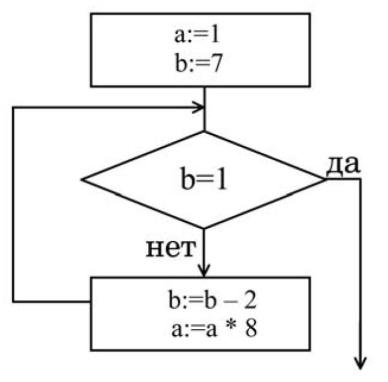 2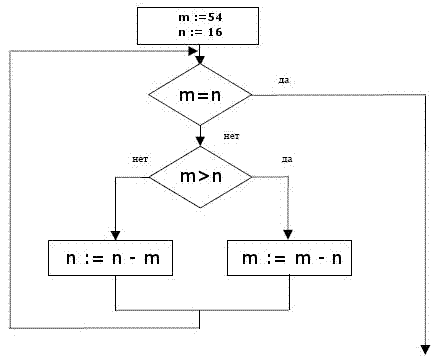 a:=b:=m:=n:=